В первый субботний день октября  группа учителей МБОУ СОШ №23  посетила театр Эстрады   в г. Екатеринбурге  в рамках  областного проекта «Профсоюз – территория здоровья». Данная программа направлена на поддержку и создание необходимых условий, содействующих сохранению и укреплению физического и психического здоровья педагогов.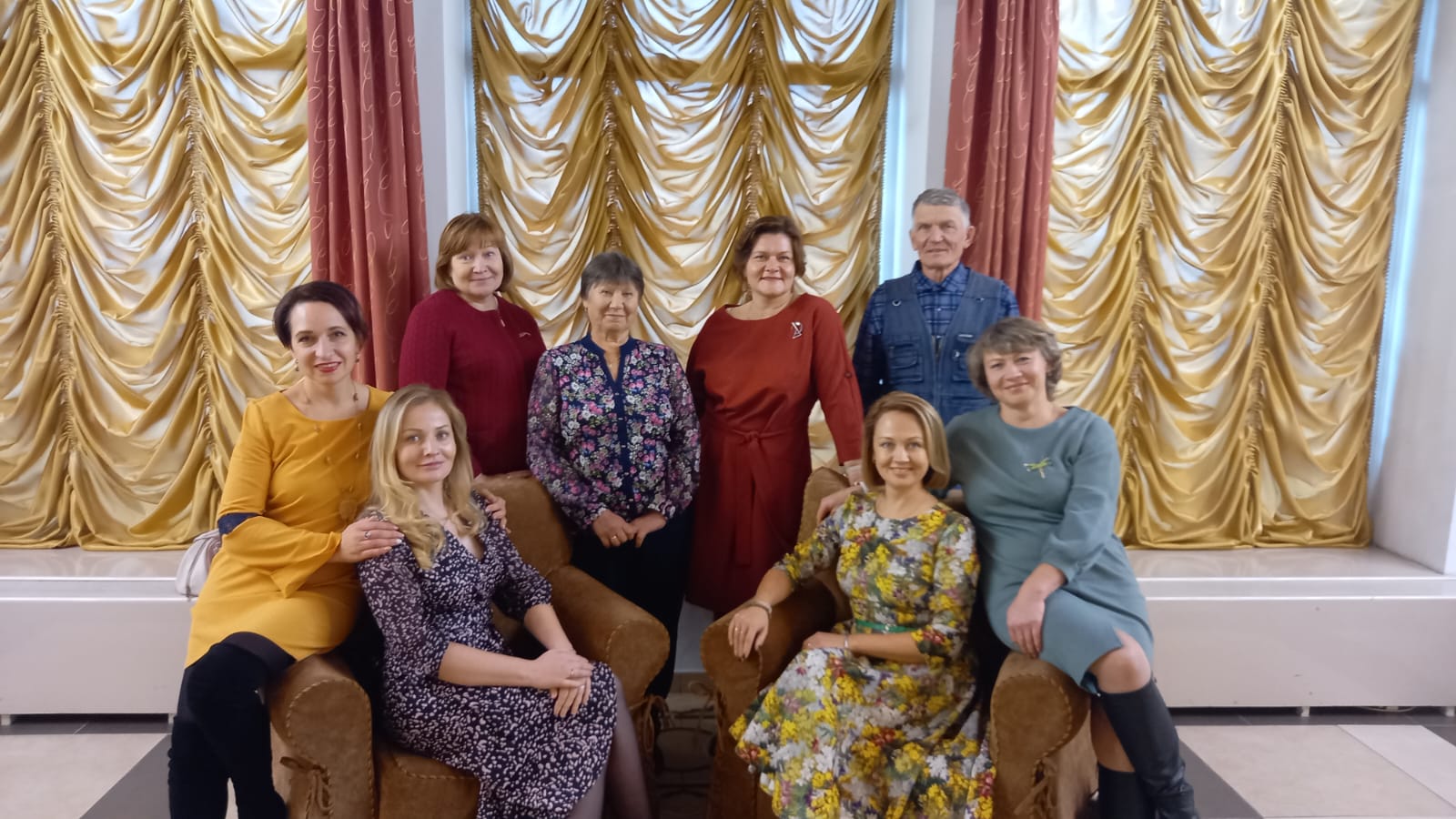 В театре Эстрады мы окунулись в атмосферу любимых шлягеров 80-х. Мы пели вместе с залом, танцевали, отгадывали зашифрованные песни и просто наслаждались хитами, которые поёт вся страна: «На теплоходе музыка играет», «Вернисаж», «Леха» и другие.     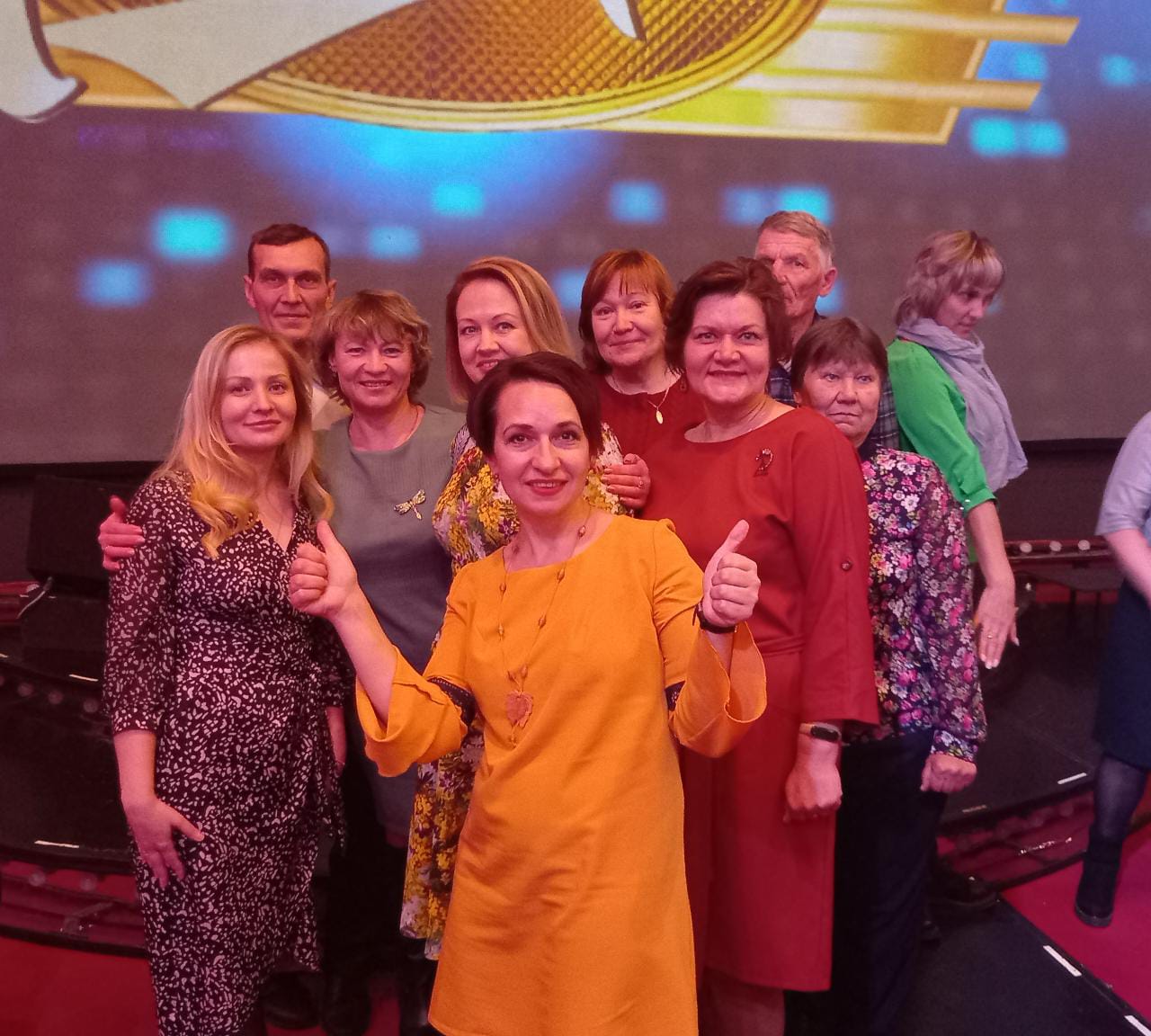 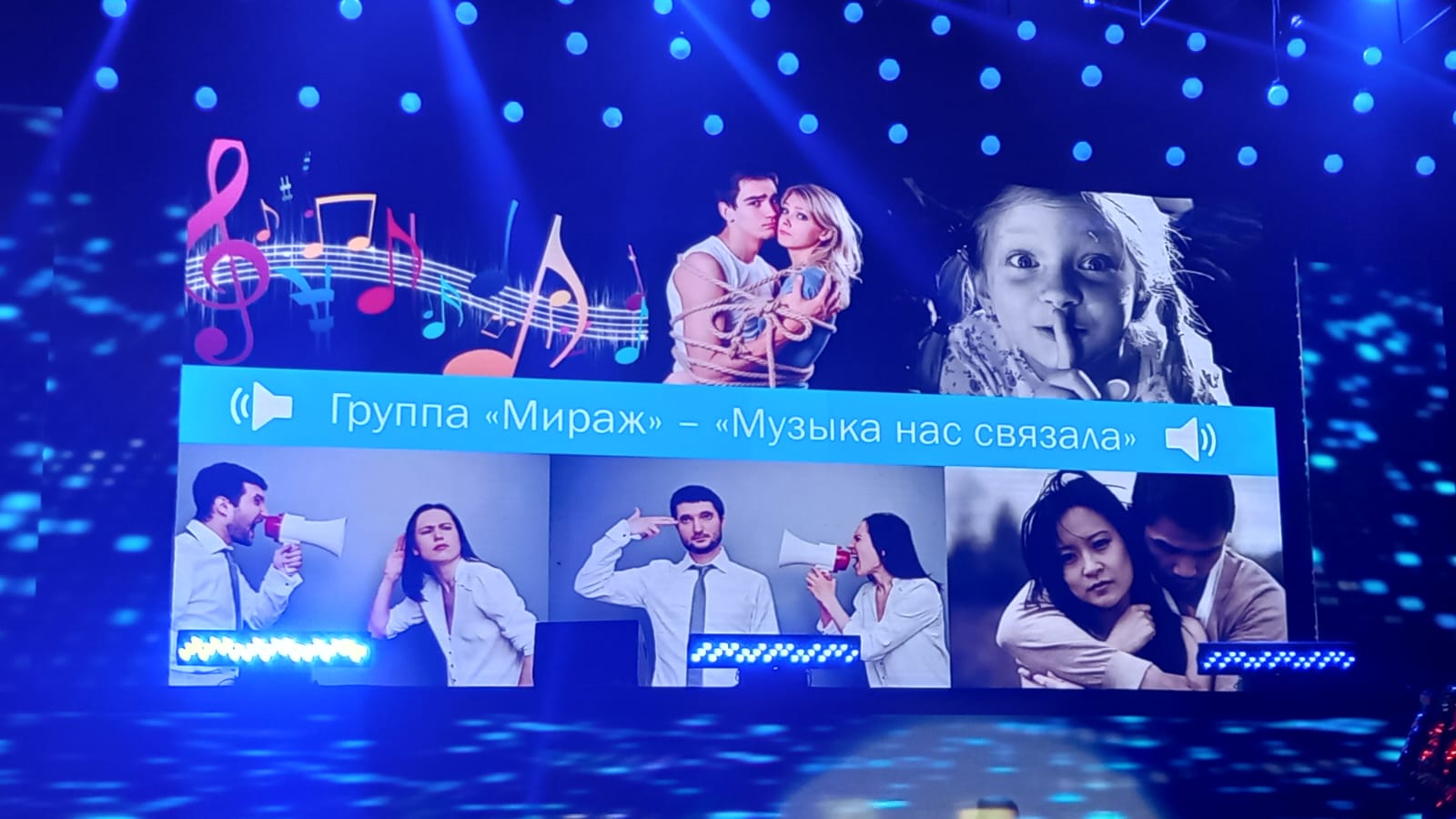 Это было удивительное и волнующее путешествие в атмосферу праздника диско!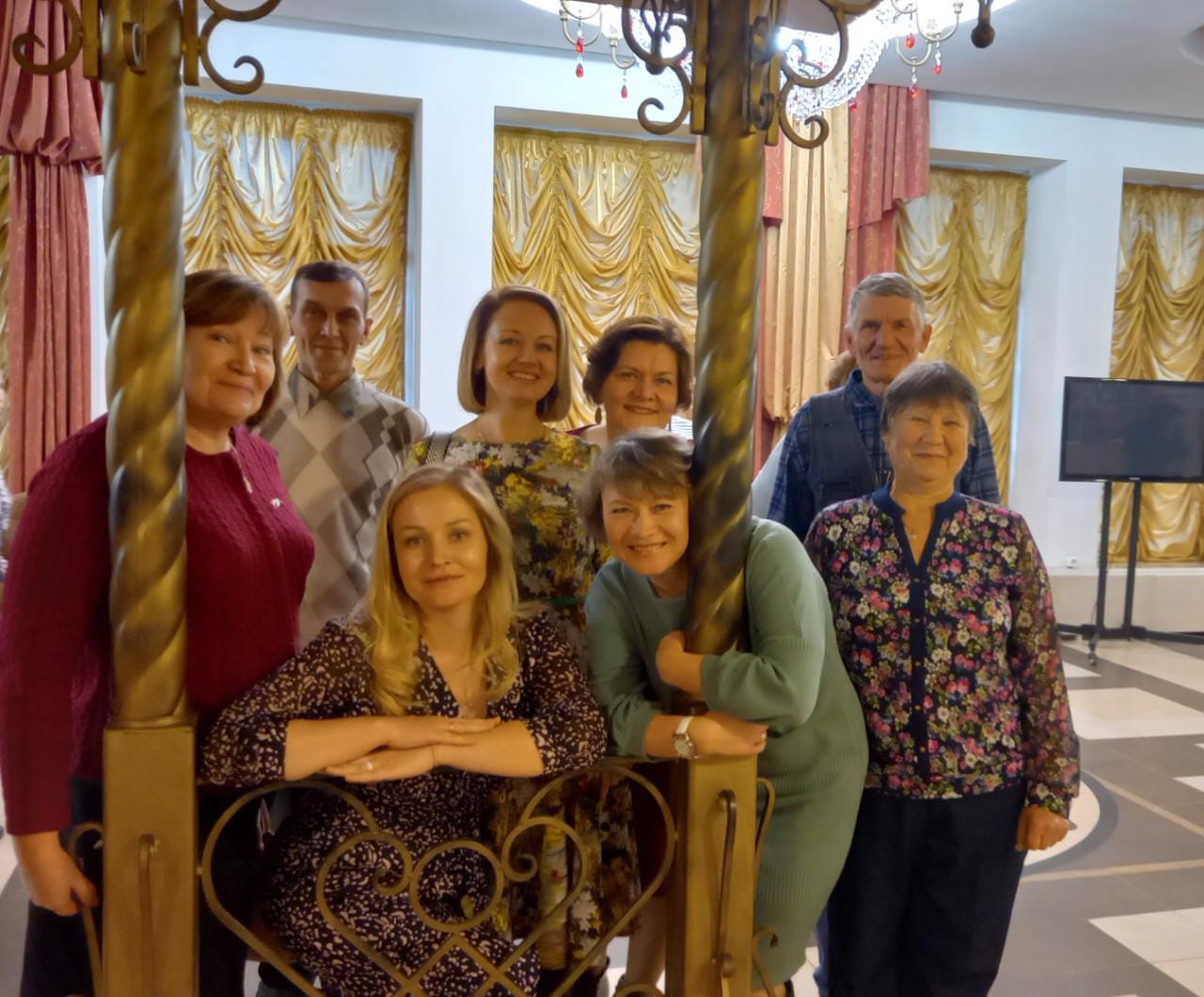 